Certificate of AttendanceLearning, Teaching and Training Activities(Project Number)As legal representative of hosting organisation (complete name, city, country), I hereby certify that the following persons:Mr/Mrs	(function: teacher or pupil)Mr/Mrs	(function: teacher or pupil)Mr/Mrs	(function: teacher or pupil)….Representing the visiting school (complete name, address, city, country) were present from (XX) to (XX) and attended a (choose the activity which applies) Short-term exchanges of groups of pupils Short-term joint staff training events Long-term study mobility of pupils  Long-term teaching or training assignments(Place), (date)   (Signature & stamp)Name and surnamePosition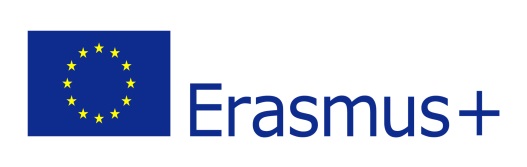 